УВЕРЖДАЮПредседатель ПравленияЦентрального совета РОИА,член-корреспондент РАНЕ.И. Пивовар17 декабря 2014 г.ПЛАНработы Правления Центрального советаРоссийского общества историков-архивистов в 2015 г.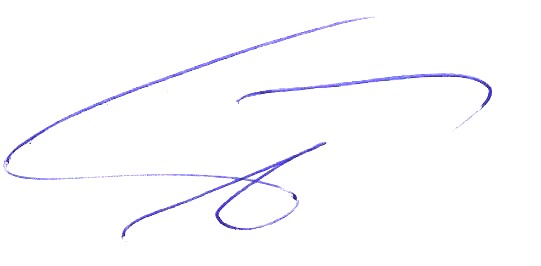 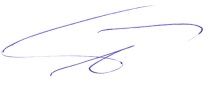 № п/пМероприятиеДатаОтветственныеПрим.1III Всероссийский конкурс «ЮНЫЙ АРХИВИСТ»2014-2015 г.Анфертьев И.А.Иноземцева З.П.Магидов В.М.2Заседание Правления Центрального совета РОИА10.02.2015 г.Пивовар Е.И.Анфертьев И.А.Роговская Л.А.3«Русское крестьянство и Первая мировая война». Научный проект «Народ и власть: История России и ее фальсификации». Международный круглый стол РОИА15.03.2015 г.Ларин М.В.Анфертьев И.А.4Международная научная конференция «ЯЛТА-45/14 Крымская конференция 1945 г. в контексте «острых» вопросов окончания Второй мировой войны и начала войны холодной». Подготовка сборника материалов и документов.18.03.2015 Ялта-СимферопольПивовар Е.И.Анфертьев И.А.Ершов В.Ф.5«Великая Отечественная война 1941-1945 гг. в памяти народа и документах Архивного фонда Российской Федерации и зарубежных архивах. Проблемы изучения и публикации». Международная научная конференция К 70 – летию Победы в Великой Отечественной войне 1941-1945 гг.Международная научная конференция к 70–летию Победы. Подготовка сборника материалов и документов.15.04.2015 г.Пивовар Е.И.Анфертьев И.А.Иноземцева З.П.6Проведение мероприятий государственной программы «Патриотическое воспитание граждан Российской Федерации на 2011 – 2015 годы» и соответствующие проекты РОИА2015 г.Тарасов В.П.Ершов В.Ф.Иноземцева З.П.7Проведение мероприятий РОИА, посвященных юбилейным датам российской истории2015 г.Пивовар Е.И.Безбородов А.Б.Хорхордина Т.И.8Принять участие в разработке государственной программы «Патриотическое воспитание граждан Российской Федерации на 2016 – 2020 годы»2015Тарасов В.П.Безбородов А.Б.Ершов В.Ф.Иноземцева З.П.9«Исторические документы и актуальные проблемы археографии, архивоведения и источниковедения, российской и всеобщей истории нового и новейшего времени».V Международная конференция молодых ученых КЛИО10-11 апреля 2015 г.Безбородов А.Б.Котов С.А.Нагаев И.М.10Продолжить работу по освещению выявления и возвращения архивной Россики2015 г.Пивовар Е.И.Мироненко С.В.Тюрина Е.А.11Принять участие в обсуждении законопроекта «О внесении изменений в Федеральный закон «Об архивном деле в Российской Федерации»2015 г.Пивовар Е.И.Тарасов В.П.Безбородов А.Б.Хорхордина Т.И.12Заседание Правления Центрального совета РОИА22.4.2015 г.Пивовар Е.И.Анфертьев И.А.Роговская Л.А.13Оказывать РОИА консультационные услуги государственным и негосударственным организациям по вопросам архивного дела и делопроизводства2015 г.Зелов Н.С.Катин-Ярцев М.Ю.Магидов В.М.14Заседание Правления Центрального совета РОИА25.6.2015 г.Пивовар Е.И.Анфертьев И.А.Роговская Л.А.15«Эффективный электронный документооборот: от делопроизводства до архива» (ИНФОДОКУМ.ДОУ/АРХИВ-2014). профессиональный форум10-25.07.2015 г.Анфертьев И.А.Иноземцева З.П.16Заседание Правления Центрального совета РОИА20.8.2015 г.Пивовар Е.И.Анфертьев И.А.Роговская Л.А.17Принять участие в реализации ФЦП «Культура России (2012 – 2018 годы)»2015 г.Анфертьев И.А.Тарасов В.П.18III Пленум Центрального совета РОИА10.10.2015 г.ЯрославльПивовар Е.И.Анфертьев И.А.Роговская Л.А.19Заседание Правления Центрального совета РОИА20.10.2015 г.Пивовар Е.И.Анфертьев И.А.20«Документация в информационном обществе:эффективное управление электронными документами». XXII Международная научно-практическая конференция18-19.11.2015 г.Ларин М.В.Залаев Г.З.21Освещать в СМИ РОИА проведение конкурсов профессионального мастерства «Лучший архивист России» и научных работ в области архивоведения, документоведения и археографии, выполненных в 2012 – 2014 гг.2015Анфертьев И.А.Иноземцева З.П.22Заседание Правления Центрального совета РОИА12.12.2015 г.Пивовар Е.И.Анфертьев И.А.